Анотація навчального курсуМета курсу (набуті компетентності)В наслідок вивчення даного навчального курсу здобувач вищої освіти набуде наступних компетентностей:1. Здатність здійснювати практичну діяльність (тренінгову, психотерапевтичну, консультаційну, психодіагностичну та іншу залежно від спеціалізації) з використанням науково верифікованих методів та технік.2. Здатність самостійно планувати, організовувати та здійснювати психологічне дослідження з елементами наукової новизни та / або практичної значущості.3. Здатність обирати і застосувати валідні та надійні методи наукового дослідження та/або доказові методики і техніки практичної діяльності. 4. Здатність оцінювати межі власної фахової компетентності та підвищувати професійну кваліфікацію.5. Здатність дотримуватися у фаховій діяльності норм професійної етики та керуватися загальнолюдськими цінностями.6. Здатність самостійно розробляти проекти шляхом творчого застосування існуючих та генерування нових ідей. 7. Здатність розробляти та впроваджувати інноваційні методи психологічної допомоги клієнтам у складних життєвих ситуаціях .Структура курсуРекомендована література:Афанасьєва Н.Є., Перелигіна Л.А Теоретико-методологічні основи соціально-психологічного тренінгу Навчальний посібник. – Харків: НУЦЗУ, 2015.Джонсон Девід В. Соціальна психологія : тренінг міжособистісного спілкування / Джонсон Девід В. ; [пер. з англ. В. Хомика]. – К. : Вид. дім «КМ Академія», 2003. – 288 сКорольчук М. С. Соціально-психологічне забезпечення діяльності в звичайних та екстремальних умовах : [навчальний посібник для студентів вищих навчальних закладів] / М. С. Корольчук, В. М. Крайнюк. – К. : Никацентр, 2006. – 580 с. 44. Крайнюк В. М. Психологія стресостійкості особистості : [монографія] / В. М. Крайнюк. – К. : Ніка-Центр, 2007. – 432 сЛефтеров В. О. Психологічні тренінгові технології в органах внутрішніх справ : [монографія : в 2-х т] / В. О. Лефтеров. – Донецьк : ДЮІ, 2008. – Т. І. : Методологія психотренінгу та його використання у професійно-психологічному розвитку персоналу, задіяного в екстремальних видах діяльності / В. О. Лефтеров. – 2008. – 242 с. Лефтеров В. О. Психотренінг в ОВС : практичний досвід, організація проведення та перспективи подальшого впровадження / В. О. Лефтеров. – 2008. Т. ІІ. – 286 с. Овсяннікова Я. О. Соціально-психологічний тренінг як засіб відновлення психологічної стійкості рятувальників ДСНС України : автореф. дис. на здобуття наук. ступеня канд. психол. наук : 19.00.09 «Психологія діяльності в особливих умовах» / Я. О. Овсяннікова. – Х., 2010. – 19 с. Потапчук Є. М. Соціально-психологічні основи збереження психічного здоров’я військовослужбовців: дис. … доктора психол. наук : 19.00.09 / Потапчук Євген Михайлович. – Хмельницький, 2004. – 429 с. Приходько В. В. Соціально–психологічний тренінг як засіб формування комунікативної компетенції / В. В. Приходько // Вісник Львів. ун-ту. – 2005. – Вип. 19. – Ч.1. – С. 182–188Федорчук В.М. Тренінг особистісного зростання. – навч. Посіб. / В.М.Федорсчук – К. : «Центр учбової літератури», 2014. – 250 с.- С.6-34Шевчук О. М. Організація і методика соціальнопедагогічного тренінгу : Навчальний посібник // Уклад. : О. М. Шевчук. – Умань : ПП Жовтий, 2011. – С.- 28-39.Технологія тренінгу / Упоряд. : О. Главник, Г. Бевз / за заг. ред. С. Максименко. – К. : Главник, 2005. – 112 сЯценко Т. С. Теорія і практика групової психокорекції / Т. С. Яценко. – К. : Вища школа, 2004. – 697 сМаксимова Н.Ю. Тренінгові технології як засіб формування духовності особистості студентів / Н.Ю.Максимова // Зб. наук. праць Ін-ту психології ім. Г.С. Костюка АПН України / За ред. С.Д. Максименка. – К.:ГНОЗІС, 2007. – Т.10, Ч. 4. – С.334–342.Карпенко Є. Основи психотренінгу : навч. посібник. – Дрогобич : ....., 2015. – сМатійків І. М. Основи тренерської майстерності : [навч.-метод. посіб.] / І. М. Матійків, А. І. Якимів, Т. Г. Черняк / За заг. ред. А. І. Якиміва. – Львів : Компанія «Манускрипт», 2012. – 392 с. 10.Мілютіна К. Л. Теорія та практика психологічного тренінгу : [навч. посіб.] – К. Л. Мілютіна. – К. : МАУП, 2004. – 192 с.Пеньковська Н. М. Основи психологічного консультування в методі позитивної психотерапії : навч. посіб. / Н. М. Пеньковська, Р. В. Шептицький. – Тернопіль : Крок, 2014. – 286 сМетодичне забезпечення1. Методичні вказівки до виконання практичних робіт з дисципліни Тренінг особистісного росту та тренінг сенситивності (для здобувачів вищої освіти за спеціальністю 053 «Психологія») денної та заочної форм навчання) / Уклад.: О.В.Пелешенко., М.В.Кобиляцька. – Сєвєродонецьк: вид-во СНУ ім. В. Даля, 2021. – 48 с.2. НМКД дисципліни на сайті електронного університету.Оцінювання курсуЗа повністю виконані завдання здобувач може отримати визначену кількість балів:Шкала оцінювання здобувачів Політика курсуСилабус курсу:Силабус курсу: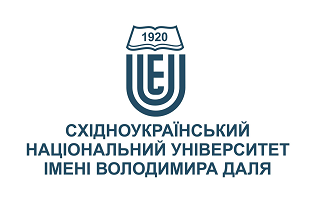 ТРЕНІНГ ОСОБИСТІСНОГО РОСТУ ТА ТРЕНІНГ СЕНСИТИВНОСТІ (вибіркова дисципліна)ТРЕНІНГ ОСОБИСТІСНОГО РОСТУ ТА ТРЕНІНГ СЕНСИТИВНОСТІ (вибіркова дисципліна)Ступінь вищої освіти:бакалаврбакалаврСпеціальність: для здобувачів будь якої освітньої програмидля здобувачів будь якої освітньої програмиРік підготовки:44Семестр викладання:7 ий (осінній)7 ий (осінній)Кількість кредитів ЄКТС:55Мова(-и) викладання:українськаукраїнськаВид семестрового контролюзалікзалікАвтор курсу та лектор:Автор курсу та лектор:Автор курсу та лектор:Автор курсу та лектор:Автор курсу та лектор:Пелешенко Олена ВікторівнаПелешенко Олена ВікторівнаПелешенко Олена ВікторівнаПелешенко Олена ВікторівнаПелешенко Олена ВікторівнаПелешенко Олена ВікторівнаПелешенко Олена ВікторівнаПелешенко Олена Вікторівнавчений ступінь, вчене звання, прізвище, ім’я та по-батьковівчений ступінь, вчене звання, прізвище, ім’я та по-батьковівчений ступінь, вчене звання, прізвище, ім’я та по-батьковівчений ступінь, вчене звання, прізвище, ім’я та по-батьковівчений ступінь, вчене звання, прізвище, ім’я та по-батьковівчений ступінь, вчене звання, прізвище, ім’я та по-батьковівчений ступінь, вчене звання, прізвище, ім’я та по-батьковівчений ступінь, вчене звання, прізвище, ім’я та по-батьковістарший викладачстарший викладачстарший викладачстарший викладачстарший викладачстарший викладачстарший викладачстарший викладачпосадапосадапосадапосадапосадапосадапосадапосадаpeleshenko.elena.vik@gmail.com+38-050-874-33-27Viber за номером телефонуViber за номером телефонуза графікомелектронна адресателефонмесенджермесенджерконсультаціїВикладач практичних занять:*Викладач практичних занять:*Викладач практичних занять:*Викладач практичних занять:*Викладач практичних занять:*Кобиляцька Марина ВікторівнаКобиляцька Марина ВікторівнаКобиляцька Марина ВікторівнаКобиляцька Марина ВікторівнаКобиляцька Марина ВікторівнаКобиляцька Марина ВікторівнаКобиляцька Марина ВікторівнаКобиляцька Марина Вікторівнавчений ступінь, вчене звання, прізвище, ім’я та по-батьковівчений ступінь, вчене звання, прізвище, ім’я та по-батьковівчений ступінь, вчене звання, прізвище, ім’я та по-батьковівчений ступінь, вчене звання, прізвище, ім’я та по-батьковівчений ступінь, вчене звання, прізвище, ім’я та по-батьковівчений ступінь, вчене звання, прізвище, ім’я та по-батьковівчений ступінь, вчене звання, прізвище, ім’я та по-батьковівчений ступінь, вчене звання, прізвище, ім’я та по-батьковіасистентасистентасистентасистентасистентасистентасистентасистентпосадапосадапосадапосадапосадапосадапосадапосадаmarina_k2911@ukr.net+38-066-032-93-95Viber, телеграм за номером телефонуViber, телеграм за номером телефонуза графікомелектронна адресателефонмесенджермесенджерконсультаціїМета вивчення курсу:формування фахових навичок та підготовка здобувачів вищої освіти до практичної діяльності, побудована на основі розширення і поглиблення можливостей застосування технологій та технік аналізу життєвого шляху та рівня розвитку особистості, методів прояснення ціннісно-мотиваційної сфери і її розвитку; основ організації проведення тренінгів особистісного зростання та тренінгів сенситивності для різних категорій населення, образотворчої діяльності; ознайомлення здобувачів вищої освіти із загальними основами та методикою проведення тренінгу особистісного зростання, тренінгу сенситивності як навчальною дисципліною та видом практичної діяльності психолога, тренера, коуча; показати можливості використання наукових та прикладних психологічних знань у сфері освіти, формувати початкових умінь та навичок інформаційно-аналітичної діяльності в галузі практичної психології, тренінгової діяльності, розвивати професійне мислення, сприяти професійному самовизначенню та особистісному розвитку здобувачів вищої освіти.Результати навчання:Знати:поняття соціально-психологічного тренінгу сенситивності та тренінгу особистісного зростання;вимоги, правила та принципи проведення соціально-психологічного тренінгу; підходи до вивчення проблеми психології особистості, психологічна структура особистісного зростання, поняття розвитку особистості та особистісного зростання;відмінність тренінгу особистісного зростання від інших форм психологічного впливу. Специфічні риси і принципи тренінгу особистісного зростання та тренінгу сенситивності. Організація тренінгу особистісного зростання та тренінгу сенситивності;визначальні риси розвинутої особистості. Саморозвиток особистості;механізми та психологічні структури особистісного зростання: самопізнання, самоспонукання, програмування професійного і особистісного зростання, самореалізація;знання схеми тренінгового заняття. Вимоги до обладнання приміщення, просторової та часової організація тренінгу ОР та ТС. Особливості діяльності ведучого тренінгу особистісного зростання. Вимоги до комплектування групи, стадії розвитку тренінгової групи. Вміти:- вирішувати етичні дилеми з опорою на норми закону, етичні принципи та загальнолюдські цінності;- вміти організовувати та проводити психологічне дослідження із застосуванням валідних та надійних методів;- узагальнювати емпіричні дані та формулювати теоретичні висновки;- робити психологічний прогноз щодо розвитку особистості, груп, організацій;- розробляти програми психологічних інтервенцій (тренінг, психотерапія, консультування тощо), провадити їх в індивідуальній та груповій роботі, оцінювати якість;- доступно і аргументовано представляти результати досліджень у писемній та усній формах, брати участь у фахових дискусіях;- оцінювати ступінь складності завдань діяльності та приймати рішення про звернення за допомогою або підвищення кваліфікації;- здійснювати адаптацію та модифікацію існуючих наукових підходів і методів до конкретних ситуацій професійної діяльності.  №ТемаГодини (Л/ЛБ/ПЗ)Стислий змістІнструменти і завданняТеоретичні і методичні основи проведення тренінгів особистісного зростання.денна2/0/1заочно0,5/0/0,5Поняття соціально-психологічного тренінгу, тренінгу особистісного зростання, тренінгу сенситивності. Правила та принципи проведення тренінгу. Підходи до вивчення проблеми психології особистості.  Поняття розвитку особистості та особистісного зростання. Визначальні риси розвинутої особистості. Саморозвиток особистості. Поняття сенситивності.   Механізми та психологічні структури особистісного зростання: самопізнання, самоспонукання, програмування професійного і особистісного зростання, самореалізація. Участь в обговоренніТести, психологічні вправи, техніки.Індивідуальні завданняТеоретичні і методичні основи проведення тренінгів сенситивності.денна2/0/1заочно0,5/0/0,5Поняття сенситивності.   Механізми та психологічні структури особистісного зростання: самопізнання, самоспонукання, програмування професійного і особистісного зростання, самореалізація.Участь в обговоренніТести, психологічні вправи, техніки.Індивідуальні завданняОрганізація та проведення тренінгу особистісного зростання. Особливості тренінгу сенситивності. денна2/0/1заочно0,5/0/0,5Психологічна структура особистісного зростання. Відмінність тренінгу особистісного зростання та тренінгу сенситивності від інших форм психологічного впливу. Специфічні риси і принципи тренінгу особистісного зростання. Організація тренінгу особистісного зростання. Організація тренінгу сенситивності. Обладнання приміщення, просторова та часова організація тренінгу ОР та сенситивності.Участь в обговоренніТести, психологічні вправи, техніки.Індивідуальні завданняРоль ведучого в організації психологічного тренінгу. денна2/0/1заочно0,5/0/0,5Особливості діяльності ведучого тренінгу особистісного зростання. Роль ведучого. Функції ведучого. Основні ролі ведучого. Тренер – фасилітатор. Участь в обговоренніТести, психологічні вправи, техніки.Індивідуальні завданняФормування тренінгової групи.2/0/1Вимоги до комплектування групи. Стадії розвитку тренінгової групи. Зворотній зв'язок. ШерінгУчасть в обговоренніТести, психологічні вправи, техніки.Індивідуальні завданняХарактеристика основних тренінгових методів і форм. денна2/0/1заочно0,5/0/0,5Правила вибору основних методів тренінгу. Основні групи методів. Характеристика тренінгових методів та форм. Дискусія. Рольові ігри. Міні-лекція. Тренінгові вправи. Участь в обговоренніТести, психологічні вправи, техніки.Індивідуальні завданняПсиходіагностика у тренінгу ОР та тренінгу сенситивності. Діагностика рівня розвитку особистості та психологічний аналіз життєвого шляху. Діагностика сенситивності.  денна2/0/1заочно0,5/0/0,5Ознайомлення з технікою самопізнання і освоєння окремих методик діагностики особистісних і професійно значимих якостей. Прояснення Я-концепції і виявлення рівня її сформованості. Прояснення власних потреб і життєвих цілей. Розробка особистої життєвої програми і методика побудови особистих планів. Розвиток впевненості в досяжності поставлених цілей. Діагностика та аналіз сенситивності. Участь в обговоренніТести, психологічні вправи, техніки.Індивідуальні завданняТренінг сенситивності як складова частина тренінгу партнерського спілкування. Вправи на розвиток сенситивності.2/0/1Тренінг сенситивності як складова частина тренінгу партнерського спілкування. Вправи на розвиток сенситивності.Участь в обговоренніТести, психологічні вправи, техніки.Індивідуальні завданняТренінг особистісного росту та тренінг сенситивності як засіб розвитку професійних здібностей майбутніх психологів. 2/0/1Емпатія, здатність відчувати, емоційно реагувати на події, що відбуваються, переживати і співпереживати. Розвиток сенситивності, формування сенситивної культури особистості. Завдання тренінгу сенситивності та ОР: підвищення рівня саморозуміння та розуміння інших; почуттєве розуміння групових процесів, пізнання локальної структури; розвиток ряду поведінкових навичокУчасть в обговоренніТести, психологічні вправи, техніки.Індивідуальні завданняРозвиток упевненості в собі, подолання бар’єрів, самовираження, самовдосконалення. 2/0/13 рівні Тренінгу сенситивності: Усвідомлення особистих особливостей сприйняття зовнішніх стимулів і власного внутрішнього світу; Зниження порогів сприйняття і вироблення здатності управляти рівнем порогів сприйняття, для того, щоб в цілому краще вміти чути, бачити, відчувати і представляти (оперувати отриманою інформацією вже у внутрішньому плані); Робота з установками блокуючими і регламентують розвиток сенситивності (в якій мірі і що саме ми підсвідомо дозволяємо собі сприймати, що готові помічати, а що бачити не бажаємо).Участь в обговоренніТести, психологічні вправи, техніки.Індивідуальні завданняПоглиблення навичок самоаналізу і самовираження.денна2/0/1заочно0,5/0/0Базове тренування уваги. ВправиСенситивність у спілкуванні. ВправиІдеомоторна релаксація. ВправиІдеомоторне проектування відчуттів. Вправи Усвідомлене життя. ВправиУчасть в обговоренніТести, психологічні вправи, техніки.Індивідуальні завданняРозробка та проведення програми тренінгу ОР.  Аналіз тренінгу.денна2/0/1заочно0,5/0/0Базова програма тренінгу. Алгоритм створення тренінгової програми. Зміст тренінгу. Оцінювання ефективності тренінгу. Структура тренінгового заняття. Програма тренінгу особистісного росту. Феномен індивідуальної арт-терапії. Участь в обговоренніТести, психологічні вправи, техніки.Індивідуальні завданняРозробка та проведення програми тренінгу сенситивності.  Аналіз тренінгу.денна2/0/1заочно0/0/0,5Базова програма тренінгу. Алгоритм створення тренінгової програми. Зміст тренінгу. Оцінювання ефективності тренінгу. Структура тренінгового заняття. Програма тренінгу особистісного росту. Феномен індивідуальної арт-терапії. Участь в обговоренніТести, психологічні вправи, техніки.Індивідуальні завданняСкладання перспективного плану особистісного зростання та розвитку сенситивності. денна2/0/1заочна0/0/0,5Базова програма тренінгу. Алгоритм створення тренінгової програми. Зміст тренінгу. Оцінювання ефективності тренінгу. Структура тренінгового заняття. Програма тренінгу особистісного росту. Феномен індивідуальної арт-терапії. Участь в обговоренніТести, психологічні вправи, техніки.Індивідуальні завданняЗагальна кількість аудиторних годин:Денна28/14Заочна4/4Інструменти та завданняКількість балівУчасть в обговоренні10 (по 0,72 балів за 1 ЛК)Практичні заняття28 (7 практичних по 4 бали за 1 ПК)Самостійна робота (контрольні роботи, реферати, есе, презентації, опрацювання наукової літератури тощо)32Підсумковий екзаменаційний (заліковий) тест30Разом100Сума балів за всі види навчальної діяльностіОцінка ECTSОцінка за національною шкалоюОцінка за національною шкалоюСума балів за всі види навчальної діяльностіОцінка ECTSдля екзамену, курсового проекту (роботи), практикидля заліку90 – 100Авідміннозараховано82-89Вдобрезараховано74-81Сдобрезараховано64-73Dзадовільнозараховано60-63Езадовільнозараховано35-59FXнезадовільно з можливістю повторного складанняне зараховано з можливістю повторного складання0-34Fнезадовільно з обов’язковим повторним вивченням дисциплінине зараховано з обов’язковим повторним вивченням дисципліниПлагіат та академічна доброчесність:Перезарахування кредитів, отриманих у неформальній освіті:Під час виконання завдань здобувач має дотримуватись політики академічної доброчесності. Запозичення (використання ідей, розробок, тверджень, статистичних або експериментальних відомостей інших авторів) повинні бути оформлені відповідними посиланнями на першоджерела. Списування або копіювання є категорично забороненими. Перевірка текстів на унікальність здійснюється однаково для всіх здобувачів. Здобувачі вищої освіти самостійно виконують навчальні завдання, завдання поточного та підсумкового контролю (для осіб з особливими освітніми потребами ця вимога застосовується з урахуванням їхніх індивідуальних потреб і можливостей). Здобувач вищої освіти може пройти певні онлайн-курси, які пов'язані з темами дисципліни, на онлайн-платформах. При поданні документу про проходження курсу здобувачу можуть бути перезараховані певні теми курсу та нараховані бали за завдання. Положення про порядок зарахування результатів навчання, отриманих в формальній та неформальній освіті, розміщено на сайті університету https://snu.edu.ua/index.php/university/sfera-poshyrennya-suya-v-snu-im-v-dalya/informatsijna-kartka-dokumenta-87/Завдання і заняття:Усі завдання, передбачені програмою курсу мають бути виконані своєчасно і оцінені в спосіб, зазначений вище. Аудиторні заняття мають відвідуватись регулярно. Пропущені заняття (з будь-яких причин) мають бути відпрацьовані з отриманням відповідної оцінки не пізніше останнього тижня поточного семестру. В разі поважної причини (хвороба, академічна мобільність тощо) терміни можуть бути збільшені за письмовим дозволом декана.Поведінка в аудиторії:На заняття здобувачі вищої освіти вчасно приходять до аудиторії відповідно до діючого розкладу та обов’язково мають дотримуватися вимог техніки безпеки.Під час занять здобувачі вищої освіти:- дотримуються етичних правил поведінки;- знаходяться на своєму навчальному місці;- не заважають викладачу проводити заняття та іншим здобувачам навчатися.Під час контролю знань здобувачі вищої освіти:- є підготовленими відповідно до вимог даного курсу;- розраховують тільки на власні знання (не шукають інші джерела інформації або «допомоги» інших осіб);- не заважають іншим;- виконують усі вимоги викладачів щодо контролю знань. 